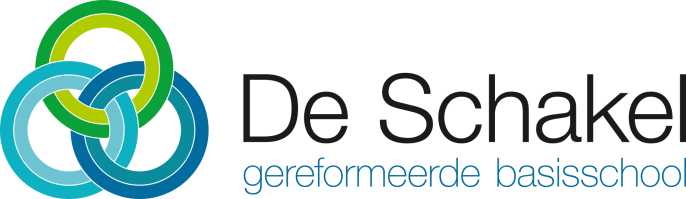 Veiligheidsbeleideen veilige school is een schoolwaar leerlingen en personeel met plezier leren en werkenen waar zij zich zo goed mogelijk kunnen ontwikkelen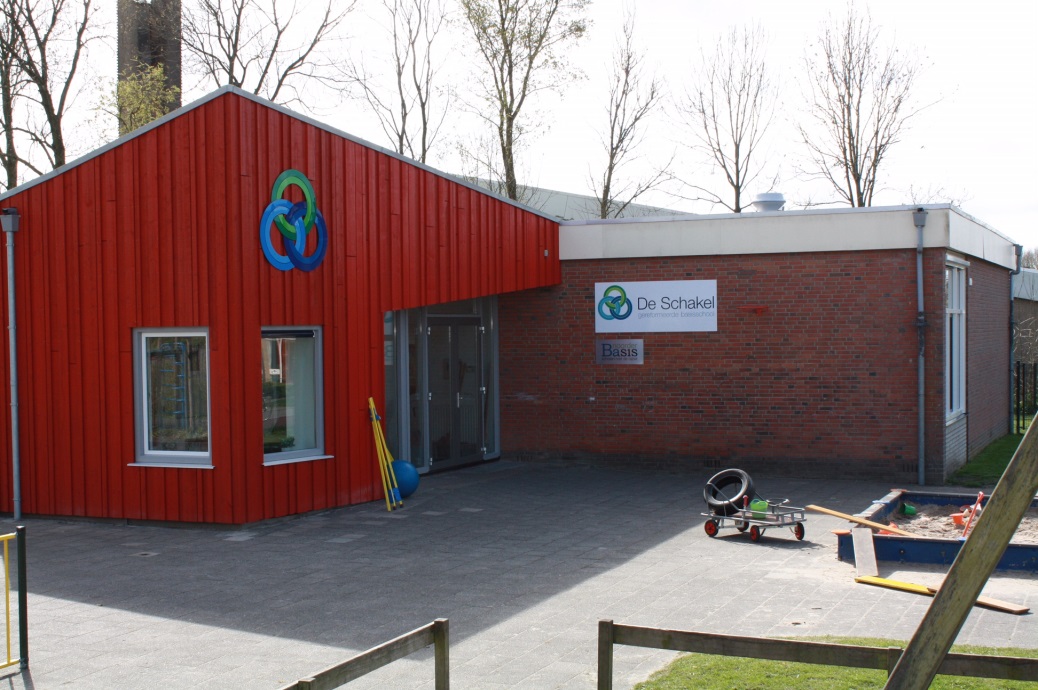 Naam school:  						GBS De Schakel                                                        Locatie:      						DokkumFunctie beheerder Veiligheidsbeleid:			directeurInhoud1	Gezamenlijk ontwikkelen en kennis hebben van visie, kernwaarden, doelen, regels en afspraken	51.1	De school heeft een visie op veiligheid geformuleerd.	51.2	De school hanteert kernwaarden met betrekking tot sociale veiligheid, o.a. op basis van onze identiteit.	51.3	De school heeft zich concrete doelen gesteld met betrekking tot sociale veiligheid.	51.3.1	Geloof, hoop en liefde voor God en voor elkaar	51.3.2	Veiligheid, geborgenheid	51.3.3	Respect/waardering	51.3.4	Verantwoordelijkheid, betrokkenheid	61.4	De school evalueert systematisch gestelde doelen met betrekking tot sociale veiligheid.	61.4.1	Geloof, hoop en liefde voor God en voor elkaar	61.4.2	Veiligheid, geborgenheid	61.4.3	Respect/waardering	61.4.4	Verantwoordelijkheid, betrokkenheid	61.5	De school heeft schoolregels opgesteld.	61.6	Er zijn duidelijke afspraken over gedrag en toezicht buiten de school, zoals op de speelplaats of in de fietsenstalling.	71.7	Er zijn duidelijke afspraken en regels bij bijvoorbeeld schoolreisjes of schoolkampen, en die zijn voor iedereen duidelijk.	71.8	Er zijn goede afspraken en regels bij internationale uitwisselingen van leerlingen, en die zijn voor iedereen duidelijk.	71.9	In de klassen worden (ieder schooljaar) gezamenlijk gedragen gedragsregels opgesteld.	71.10	De school heeft afspraken of protocollen vastgelegd voor vormen van grensoverschrijdend gedrag of incidenten waarvoor dat wettelijk verplicht is.	71.11	De school heeft afspraken of protocollen vastgelegd over wat te doen bij veelvoorkomende vormen van grensoverschrijdend gedrag of incidenten, waarvoor dat niet wettelijk verplicht is.	71.12	De school betrekt alle geledingen actief bij het formuleren van visie, kernwaarden, doelen en regels.	81.13	Alle betrokkenen kennen de visie, kernwaarden, doelen, regels, afspraken en protocollen of weten waar ze die kunnen vinden. Dit geldt ook voor nieuwe medewerkers. De school informeert hen hierover.	82	Inzicht in veiligheidsbeleving, incidenten en mogelijke risico's; audits en monitoring	92.1	De school heeft een goed en steeds actueel beeld van de beleving van de sociale veiligheid op school door monitoring onder leerlingen, personeel, ouders en andere betrokkenen bij de school.	92.2	De school heeft een goed beeld van veiligheidsrisico's en incidenten.	92.3	De school benut wettelijk verplichte bronnen om een beeld te vormen van veiligheidsrisico's en incidenten.	92.4	De school benut niet-wettelijk verplichte bronnen om een beeld te vormen van veiligheidsrisico's en incidenten.	92.5	De school benut informatie over veiligheidsrisico's en incidenten actief en regelmatig voor het ontwikkelen of  bijstellen van beleid en praktijk.	93	Scheppen van voorwaarden, beleggen van taken, samenwerken met ouders en externe partners	103.1	De school onderzoekt regelmatig of ruimtes, materialen, buitenruimtes, toezicht, enzovoort zodanig zijn ingericht dat de sociale veiligheid daarmee gediend is.	103.2	De school neemt signalen van leerlingen of personeel over onveilige ruimtes of materialen altijd serieus en pakt deze zo nodig aan.	103.3	In de school zijn wettelijk verplichte taken/functies met betrekking tot sociale veiligheid belegd.	103.4	In de school zijn verschillende niet-wettelijk verplichte taken/functies met betrekking tot sociale veiligheid belegd.	103.5	Er zijn goede afspraken gemaakt met belangrijke externe partners uit jeugdhulp en veiligheid, om zo nodig  ondersteuning of hulp te kunnen bieden aan leerlingen, ouders en leraren.	103.6	De school heeft een algemeen privacyreglement ten behoeve van de privacybescherming van ouders/leerlingen. Ook voor de samenwerking/uitwisseling van gegevens met externe partners, bijvoorbeeld in een ondersteuningsteam, MDO of ZAT.	113.7	De school beschikt over een klachtenregeling en een vertrouwenspersoon, en is aangesloten bij een onafhankelijke klachtencommissie.	113.8	De school beschikt over een meldingsregeling misstanden en een protocol medisch handelen.	113.9	De school nodigt ouders/leerlingen altijd uit of vraagt anders hun toestemming voor besprekingen over de voor hen benodigde (extra) ondersteuning en hulp, zowel intern als met externe partners.	113.10	De rol die ouders binnen de school hebben, op pedagogisch vlak, is duidelijk.	114	Positief pedagogisch handelen: ondersteunende houding, voorbeeldgedrag, verbindende relaties	124.1	De school heeft uitgangspunten voor positief pedagogisch handelen geformuleerd.	124.2	De school maakt de uitgangspunten voor positief pedagogisch handelen waar in de dagelijkse praktijk.	124.3	De school stimuleert dat alle personeelsleden voorbeeldgedrag vertonen op het gebied van positief gedrag.	124.4	De school stimuleert dat alle personeelsleden de uitgangspunten en school- en gedragsegels consequent naleven.	124.5	De school bevordert dat alle teamleden over de daarvoor benodigde houding en	124.6	De school treft maatregelen wanneer personeelsleden niet voldoen aan de punten genoemd in de vorige drie vragen.	124.7	De school werkt actief aan een helder beleid met betrekking tot belonen en straffen.	134.8	Er wordt gestimuleerd dat er in de school een 'aanspreekcultuur' ontstaat, waarin iedereen (ook leerlingen en ouders) elkaar kan aanspreken op grensoverschrijdend of onveilig gedrag.	134.9	De school stemt pedagogisch handelen af met ouders.	135	Preventieve activiteiten en programma's in de school, gericht op leerlingen, ouders en personeel	145.1	In de klassen worden leerstof, activiteiten of programma's aangeboden, gericht op het bevorderen van positief gedrag en het tegengaan van onveilig gedrag. Voor een aantal kerndoelen zijn wettelijk verplichtingen.	145.2	Leerlingen worden gewezen op hulpmogelijkheden bij problemen of onveiligheid op school, thuis of in de vrije tijd.	145.3	Leerlingen wordt duidelijk gemaakt dat er 'geheimen' zijn waarover je moet praten en met wie zij kunnen praten.	145.4	Scholing en training van het personeel op het gebied van competenties voor het bevorderen van sociale veiligheid en omgaan met grensoverschrijdend gedrag wordt door schoolleiding en schoolbestuur gestimuleerd en gefaciliteerd.	145.5	Die scholing en training wordt aangeboden aan alle betrokken functionarissen binnen de school.	156	Signaleren en effectief handelen bij signalen, grensoverschrijdend gedrag en incidenten	166.1	De school werkt actief met een sociaal-emotioneel leerlingvolgsysteem om leerlingen in hun gedrag te volgen.	166.2	De school is voldoende in staat om signalen van onveiligheidsgevoelens of onveilig gedrag, waaronder pesten, bij leerlingen en personeel op te merken.	166.3	Expliciete signalen van leerlingen en ouders over onveiligheid en pesten worden altijd serieus genomen.	166.4	Iedereen binnen de school weet met wie hij signalen kan delen en dit gebeurt ook. De school kent de eventuele belemmeringen om dit te delen.	166.5	De school heeft een heldere ondersteuningsstructuur voor het (multidisciplinair) wegen van ondersteuningsbehoeften en veiligheidsrisico's en het vaststellen en in gang zetten van een aanpak daarvoor.	166.6	De samenwerking met externe partners van jeugdhulp en veiligheid is in de ondersteuningsstructuur effectief georganiseerd.	176.7	De toegang tot lichte en zware hulp voor leerlingen en/of ouders is binnen de ondersteuningsstructuur efficiënt geregeld.	176.8	De gemaakte afspraken en protocollen worden altijd nageleefd bij grensoverschrijdend gedrag of incidenten.	176.9	De school zorgt altijd voor goede opvang voor slachtoffers van incidenten, waaronder pesten.	176.10	De school zorgt altijd voor goede opvang van getuigen van een incident, waaronder pesten.	186.11	De school zorgt altijd voor duidelijkheid naar de dader(s), ook bij pesten.	186.12	De school registreert incidenten ten behoeve van het gezamenlijk leren van ervaringen.	187	Borging door een continu en cyclisch proces, ingebed in de totale pedagogische aanpak en schoolontwikkeling	198	Bijlagen	20Gezamenlijk ontwikkelen en kennis hebben van visie, kernwaarden, doelen, regels en afsprakenDe school heeft een visie op veiligheid geformuleerd.De school wil oog hebben op en houden voor het welzijn van een ieder die op school leert en werkt. Een veilig leer- en werkklimaat is naast een noodzaak tevens een absolute voorwaarde voor een goed onderwijsresultaat. We maken scheiding tussen de materiële (fysieke) en immateriële (sociale) kant van veiligheid. M.b.t. de fysieke veiligheid dient de school te voldoen aan een aantal wettelijke eisen. D.m.v. het hanteren van een aantal protocollen wordt aan deze eis voldaan. De school wil een actief beleid voeren op het gebied van de sociale veiligheid voor leerlingen en personeel. Dit betekent dat de school inzicht heeft in de beleving van de sociale veiligheid door leerlingen en personeel en in incidenten die zich op het gebied van de sociale veiligheid voordoen. Daarnaast wil de school aan preventie doen. Dit houdt in dat de school een uitgewerkt veiligheidsbeleid heeft, gericht op preventie van incidenten. De school handhaaft gedragsregels, besteedt in het onderwijsaanbod gericht aandacht aan aspecten van sociale veiligheid en werkt op het gebied van sociale veiligheid structureel samen met relevante partners. Een ander belangrijk punt is dat de school incidenten adequaat wil aanpakken. Dit houdt in dat zij een uitgewerkt veiligheidsbeleid heeft, gericht op het optreden na incidenten en dat zij zorgt op de korte en langere termijn voor begeleiding van slachtoffers van incidenten. Tenslotte: veiligheid is binnen de school een taak van allen, ook voor de leerlingen.De school hanteert kernwaarden met betrekking tot sociale veiligheid, o.a. op basis van onze identiteit.De school hanteert als belangrijkste kernwaarden:1. Geloof, hoop en liefde voor God en voor elkaar2. Veiligheid, geborgenheid3. Respect/waardering4. Verantwoordelijkheid, betrokkenheidDe school heeft zich concrete doelen gesteld met betrekking tot sociale veiligheid.De doelen, gerelateerd aan de hierboven genoemde kernwaarden zijn de volgende.Geloof, hoop en liefde voor God en voor elkaar- De gereformeerde identiteit is zichtbaar in school. We onderwijzen de kinderen hierin vanuit de Bijbel. De liefde voor God en voor elkaar is duidelijk merkbaar in de omgang met elkaar. - Geloof, hoop en liefde worden elke dag vertaald in de praktijk. Dit betekent dat mensen werken in vertrouwen op God en met vertrouwen naar elkaar. - Elke dag begint leerkracht op christelijke wijze in de groep, elke week het team met een christelijke weekopening en elke maand is een viering met de hele school en de ouders.- Er wordt in een open communicatie samengewerkt, naastenliefde getoond en we willen dienstbaar zijn aan elkaar. Veiligheid, geborgenheid - Wij weten ons veilig en geborgen bij onze Heiland, Jezus Christus. Als gereformeerde school willen we hier vanuit leven en dit ook leren aan de kinderen.- Ons doel is dat veiligheid en geborgenheid zijn gewaarborgd voor zowel kinderen als leerkrachten. - Dit doen we d.m.v. regels (gedragsverwachtingen) en afspraken die gelden in alle ruimten waarin de kinderen, het personeel en de ouders zich bevinden. Respect/waardering - Ook in dit opzicht willen we leven vanuit Bijbels perspectief. Respect en waardering liggen in het verlengde van de liefde tot God en de naaste.- Er heerst een open en positieve sfeer, een klimaat waarin kinderen zich veilig en geaccepteerd voelen en waarin ze respect hebben voor elkaar en voor de volwassenen die werkzaam zijn binnen de school. - We willen dat de kinderen met plezier naar school gaan.Verantwoordelijkheid, betrokkenheid - God heeft ons aan elkaar gegeven en ieder mens verantwoordelijkheden gegeven op deze aarde. Zo ben je als ouders verantwoordelijk voor de opvoeding van je kinderen, heeft de overheid verantwoordelijkheden gekregen en zijn we allemaal verantwoordelijk voor het milieu.- Leerkrachten, ouders en kinderen voelen zich verantwoordelijk voor elkaar en tonen verantwoordelijk gedrag binnen de school. - Ouders voelen zich betrokken bij school.De school evalueert systematisch gestelde doelen met betrekking tot sociale veiligheid. De evaluatie van de gestelde doelen zijn gerelateerd aan de kernwaarden.Geloof, hoop en liefde voor God en voor elkaar - We krijgen een indicatie door de dagelijkse sfeer te proeven onder het personeel, in de omgang tussen personeel en kinderen, in de omgang tussen de kinderen onderling en in de omgang van personeel met de ouders.  We meten dit o.a. d.m.v. een tweejaarlijkse oudertevredenheidspeiling.Veiligheid, geborgenheid - Jaarlijks wordt de sociale veiligheid bij leerlingen gemeten met de vragenlijst LTO. Op basis van de uitkomsten worden zo nodig acties ingezet om problemen op te lossen. - Jaarlijks worden de algemene schoolregels vastgesteld.- Jaarlijks worden in alle groepen de klassenregels vastgesteld. Naar bevind van zaken wordt dit gedurende het jaar enkele keren herhaald. Respect/waardering - Door welbevindingsvragenlijsten door personeelsleden tweejaarlijks in te laten vullen, te bespreken en waar nodig te laten volgen door acties. Verantwoordelijkheid, betrokkenheid - D.m.v. een 2-jaarlijkse ouderenquête- D.m.v. een incidentenregistratie bij calamiteiten en/of ongewenst gedragBijlagenBijlage 1: 	Vragenlijst LTO (leerling tevredenheidsonderzoek)Bijlage 2:	Vragenlijst PTO (personeel tevredenheidsonderzoek)Bijlage 3:	Vragenlijst OTO (ouder tevredenheidsonderzoek)Bijlage 4:	Protocol opvang bij ernstige incidentenDe school heeft schoolregels opgesteld.De school heeft voor alle ruimten algemene schoolregels gesteld, die voor alle kinderen gelden. Deze staan vermeld in de jaarlijkse schoolgids en op de website van de school.BijlageBijlage 5:	Schoolregels GBS De SchakelEr zijn duidelijke afspraken over gedrag en toezicht buiten de school, zoals op de speelplaats of in de fietsenstalling.In de schoolregels staan de regels die gelden voor het plein en de fietsenstalling opgenomen (zie hoofdstuk 1.5)Er zijn duidelijke afspraken en regels bij bijvoorbeeld schoolreisjes of schoolkampen, en die zijn voor iedereen duidelijk.Er zijn geen regels afgesproken voor tijdens schoolreisjes, excursies, schoolkampen of culturele activiteiten buiten school. Wel wordt voorafgaand aan een externe activiteit het gewenste gedrag vastgesteld en benoemd. Er zijn goede afspraken en regels bij internationale uitwisselingen van leerlingen, en die zijn voor iedereen duidelijk.Niet van toepassingIn de klassen worden (ieder schooljaar) gezamenlijk gedragen gedragsregels opgesteld.In de klassen worden jaarlijks samen met de kinderen gedragsregels opgesteld. Deze regels zijn in positieve bewoordingen  geformuleerd en duidelijk leesbaar in alle lokalen opgehangen.De school heeft afspraken of protocollen vastgelegd voor vormen van grensoverschrijdend gedrag of incidenten waarvoor dat wettelijk verplicht is.Onder grensoverschrijdend geweld verstaan we pesten (al dan niet online), agressie en geweld, discriminatie en ongewenst seksueel gedrag. Deze vormen van grensoverschrijdend gedrag kunnen uiteindelijk leiden tot schorsing of verwijdering van een leerling.In de bijgevoegde bestanden staan de protocollen vermeld die de school in zulke gevallen hanteert. Het 1e protocol is school specifiek, de laatste vier zijn NoorderBasis breed vastgesteld.BijlagenBijlage 6a:	Anti-pestprotocol Kanjertraining GBS De SchakelBijlage 6b:	Algemeen Kanjertraining Anti-pestprotocol Bijlage 7:	Protocol online pestenBijlage 8:	Protocol tegen agressie, geweld, discriminatie en ongewenst seksueel gedragBijlage 9:	Meldcode huiselijk geweld en kindermishandeling GBS De SchakelBijlage 10:	Protocol schorsing en verwijderingDe school heeft afspraken of protocollen vastgelegd over wat te doen bij veelvoorkomende vormen van grensoverschrijdend gedrag of incidenten, waarvoor dat niet wettelijk verplicht is.We willen hierbij grensoverschrijdend gedrag noemen op het gebied van het gebruik van internet en sociale media. Hiervoor wordt het protocol gebruikt dat als bijlage is toegevoegd.Voor de medewerkers van NoorderBasis hanteren we een gedragscode.BijlagenBijlage 11:	Reglement internet en sociale media NoorderBasisBijlage 12:	Gedragscode medewerkers NoorderBasisDe school betrekt alle geledingen actief bij het formuleren van visie, kernwaarden, doelen en regels.Aandacht is nodig: het is opgenomen in de to-do-listIn de vergadering van de Schoolraad (afdelingsraad en Medezeggenschapsraad) wordt het in juni 2017 besproken.Alle betrokkenen kennen de visie, kernwaarden, doelen, regels, afspraken en protocollen of weten waar ze die kunnen vinden. Dit geldt ook voor nieuwe medewerkers. De school informeert hen hierover.De visie, kernwaarden, doelen, regels, afspraken en protocollen staan alle vermeld in de jaarlijkse schoolgids en zijn tevens terug te vinden op de website van de school.Alle protocollen liggen daarnaast op school ter inzage.Er is een inwerkprocedure voor nieuwe leerkrachten, waarin alle bovenstaande zaken meegenomen worden. Deze procedure staat opgenomen in het bijlagenboek van het personeelsbeleidsplan.BijlageBijlage 13:	Inwerkprocedure nieuwe leerkrachtenInzicht in veiligheidsbeleving, incidenten en mogelijke risico's; audits en monitoringDe school heeft een goed en steeds actueel beeld van de beleving van de sociale veiligheid op school door monitoring onder leerlingen, personeel, ouders en andere betrokkenen bij de school.Voor het meten van de sociale veiligheid wordt het meetinstrument gebruikt dat door NoorderBasis hiervoor is ontwikkeld en met behulp van Integraal wordt afgenomen (bijlage 1). Dit gebeurt jaarlijks. Naast deze jaarlijkse afname zijn er tevredenheidsmetingen voor leerkrachten en ouders die tweejaarlijks worden afgenomen (bijlage 2 en 3). BijlagenBijlage 1: 	Vragenlijst LTO (leerling tevredenheidsonderzoek)Bijlage 2:	Vragenlijst PTO (personeel tevredenheidsonderzoek)Bijlage 3:	Vragenlijst OTO (ouder tevredenheidsonderzoek)De school heeft een goed beeld van veiligheidsrisico's en incidenten.Om een goed beeld te krijgen van veiligheidsrisico’s en incidenten hanteert de school een incidentenregistratie (bijlagen 14 en 15abcd). De incidenten worden daarnaast per leerling dagelijks geregistreerd in het leerlingvolgsysteem ParnasSys.  Ouders en kinderen weten middels de website wie de veiligheidscoördinator is. Op alle NoorderBasisscholen is de directeur de veiligheidscoördinator.De school benut wettelijk verplichte bronnen om een beeld te vormen van veiligheidsrisico's en incidenten.Binnen de school wordt eens in de vier jaar de zgn. R.I. & E. afgenomen, waarin naast een groot aantal vragen over fysieke veiligheid ook een aantal vragen over de sociale veiligheid binnen de school staan opgenomen. Alle scholen van NoorderBasis nemen de  R.I.&E. af van via Arbomeester.nl van het Vervangingsfonds. Daarnaast hanteren de scholen een aantal richtlijnen, afkomstig van de stichting School en veiligheid.   BijlagenBijlage 14:	Richtlijnen stichting School en veiligheidDe school benut niet-wettelijk verplichte bronnen om een beeld te vormen van veiligheidsrisico's en incidenten.Dit wordt in november 2017 besproken in de team- en Schoolraadvergadering.BijlageBijlage 15a:	Stappenplan gedragsincidenten GBS De SchakelBijlage 15b:	Uitgebreide incidentenregistratieBijlage 15c:	OngevallenregistratieformulierBijlage 15d:	Incidentenregistratie verzamelformulier GBS De SchakelDe school benut informatie over veiligheidsrisico's en incidenten actief en regelmatig voor het ontwikkelen of  bijstellen van beleid en praktijk.Dit wordt in november 2017 besproken in de team- en Schoolraadvergadering .Hierbij wordt het proces van monitoren beschreven: wat doet de school met de output van de registraties. Waar slaat de school de gegevens op, wie is verantwoordelijk, wanneer bespreekt de school de gegevens, welke vervolgacties zijn mogelijk, enz. We gaan hiervoor ook de PDCA-cyclus gebruiken. Scheppen van voorwaarden, beleggen van taken, samenwerken met ouders en externe partnersDe school onderzoekt regelmatig of ruimtes, materialen, buitenruimtes, toezicht, enzovoort zodanig zijn ingericht dat de sociale veiligheid daarmee gediend is.Het gebouw voldoet zowel aan de fysieke als aan de sociale veiligheidseisen. Wat het laatste betreft: alle ruimtes zijn voorzien van een raam of een glazen deur.  Onbekenden worden, zodra ze op het plein of in de school gesignaleerd worden, aangesproken.De school neemt signalen van leerlingen of personeel over onveilige ruimtes of materialen altijd serieus en pakt deze zo nodig aan.Leerkrachten en directie nemen elk signaal hierover serieus en komen zo nodig in actie.In de school zijn wettelijk verplichte taken/functies met betrekking tot sociale veiligheid belegd.In school is een teamlid benoemd als contactpersoon. Bij de in- en uitgang van de school hangen brievenbussen met daarbij de naam en een foto van deze persoon. Kinderen kunnen hierin briefjes stoppen voor het geval ze niet rechtstreeks contact durven te zoeken.De contactpersoon heeft een luisterend oor voor zowel leerlingen als ouders en teamleden. Hij/zij presenteert zich jaarlijks aan alle groepen, in de schoolgids en op de website.Daarnaast wordt gebruik gemaakt van een klachtenregeling.De school kan daarnaast een beroep doen op de vertrouwenspersoon van NoorderBasis.BijlageBijlage 16:	Reglement-klachtencommissies-GCBO (incl. namen en adresgegevens)In de school zijn verschillende niet-wettelijk verplichte taken/functies met betrekking tot sociale veiligheid belegd.Mocht een leerling, ouder of personeelslid van NoorderBasis plotseling overlijden, dan hanteren we het protocol van de GGD Groningen.BijlageBijlage 17:	Protocol plotseling overlijdenEr zijn goede afspraken gemaakt met belangrijke externe partners uit jeugdhulp en veiligheid, om zo nodig  ondersteuning of hulp te kunnen bieden aan leerlingen, ouders en leraren.Op de plaatselijke sociale kaart staan de belangrijkste externe partners uit de jeugdzorg, o.a.. de eerstelijnsondersteuning (wijkteams), contacten met Veilig Thuis Friesland, gemeente, politie, enz, zie bijlage 9.Bijlage 9: 	Meldcode Huiselijk Geweld en KindermishandelingDe school heeft een algemeen privacyreglement ten behoeve van de privacybescherming van ouders/leerlingen. Ook voor de samenwerking/uitwisseling van gegevens met externe partners, bijvoorbeeld in een ondersteuningsteam, MDO of ZAT.Zie bijlage 18.BijlageBijlage 18:	PrivacyreglementDe school beschikt over een klachtenregeling en een vertrouwenspersoon, en is aangesloten bij een onafhankelijke klachtencommissie.Zie bijlage 16.BijlageBijlage 16: 	Reglement-klachtencommissies-GCBO	De school beschikt over een meldingsregeling misstanden en een protocol medisch handelen.Zie bijlagen 19 en 20.BijlagenBijlage 19:	KlokkenluidersregelingBijlage 20:	Protocol medisch handelen en medicijnverstrekkingDe school nodigt ouders/leerlingen altijd uit of vraagt anders hun toestemming voor besprekingen over de voor hen benodigde (extra) ondersteuning en hulp, zowel intern als met externe partners.De school gaat zorgvuldig om met de zorg die wordt gegeven aan de leerlingen. Als de zorgbehoefte groter wordt dan de leerkracht kan bieden kan extra hulp worden ingezet door een onderwijsassistent. Extra zorg wordt altijd met de ouders gecommuniceerd. Besprekingen van leerlingen met interne en externe deskundigen worden altijd gecommuniceerd met de ouders. Van overleg wordt verslag gedaan in het dossier van de leerling. Ouders hebben ten allen tijde recht op inzage van het dossier van hun kind.De rol die ouders binnen de school hebben, op pedagogisch vlak, is duidelijk.De rol van de ouders staat genoemd in de schoolgids, in de ouderbrieven die horen bij de methode voor sociaal-emotioneel leren en in het pestprotocol.De school is erop gespitst om steeds afstemming te zoeken met de ouders. Voor gescheiden ouders hanteren we een apart protocol.BijlageBijlage 21:	Protocol informatieverstrekking aan gescheiden oudersPositief pedagogisch handelen: ondersteunende houding, voorbeeldgedrag, verbindende relatiesDe school heeft uitgangspunten voor positief pedagogisch handelen geformuleerd.In bijlage 22 staan de uitgangspunten voor het pedagogisch handelen binnen de scholen van NoorderBasis genoemd.BijlageBijlage 22: 	Visie en uitgangspunten pedagogisch handelen scholen NoorderBasis.De school maakt de uitgangspunten voor positief pedagogisch handelen waar in de dagelijkse praktijk.Dit voert de school in de praktijk uit.De school stimuleert dat alle personeelsleden voorbeeldgedrag vertonen op het gebied van positief gedrag.Het is de taak van de directeur alle personeelsleden te stimuleren voorbeeldgedrag vertonen op het gebied van positief gedrag. In de teamvergadering, in individuele en functioneringsgesprekken brengt hij het regelmatig ter sprake. Jaarlijks staat dit onderwerp een keer op de agenda van de teamvergadering. Het team volgt de Kanjertraining en krijgt tweejaarlijks hierin een nascholing. Verder wordt de school jaarlijks begeleid door een psychosociaal/opvoedkundig medewerker.De school stimuleert dat alle personeelsleden de uitgangspunten en school- en gedragsegels consequent naleven.Binnen NoorderBasis wordt hier aandacht aan besteed d.m.v. een jaarlijkse gesprekkencyclus. Deze staat uitvoerig beschreven in het personeelsbeleidsplan van NoorderBasis hoofdstuk D1.BijlageBijlage 23: 	Personeelsbeleidsplan NoorderBasisDe school bevordert dat alle teamleden over de daarvoor benodigde houding en Zie bijlage 23.BijlageBijlage 23: 	Personeelsbeleidsplan NoorderBasisDe school treft maatregelen wanneer personeelsleden niet voldoen aan de punten genoemd in de vorige drie vragen.Zie bijlage 23.BijlageBijlage 23: 	Personeelsbeleidsplan NoorderBasisDe school werkt actief aan een helder beleid met betrekking tot belonen en straffen.De school gaat uit van goed gedrag. De school volgt hierbij het programma van de Kanjertraining, dat twee - vier keer per week op het lesrooster staat. Bij grensoverschrijdend of ander gedrag dat een straf verlangt, wordt het Stappenplan gedragsincidenten GBS De Schakel gevolgd, zie bijlage 15a.Bijlage 15a:	Stappenplan gedragsincidenten GBS De Schakel Er wordt gestimuleerd dat er in de school een 'aanspreekcultuur' ontstaat, waarin iedereen (ook leerlingen en ouders) elkaar kan aanspreken op grensoverschrijdend of onveilig gedrag.Het is de taak van de directeur te stimuleren dat er in de school een 'aanspreekcultuur' ontstaat, waarin iedereen (personeelsleden, leerlingen en ouders) elkaar kan aanspreken op grensoverschrijdend of onveilig gedrag. Dit doet hij door voorbeeldgedrag te vertonen, door leerkrachten te stimuleren hetzelfde te doen en op hun beurt de leerlingen weer te stimuleren. Het aanspreken van ouders door personeelsleden wordt ook gedaan.De school stemt pedagogisch handelen af met ouders.Het pedagogisch handelen wordt met de ouders afgestemd door een jaarlijkse thema-ouderavond over opvoeden op school en thuis met een extern deskundige, door groepsouderavonden en door de nieuwsbrieven.Preventieve activiteiten en programma's in de school, gericht op leerlingen, ouders en personeelIn de klassen worden leerstof, activiteiten of programma's aangeboden, gericht op het bevorderen van positief gedrag en het tegengaan van onveilig gedrag. Voor een aantal kerndoelen zijn wettelijk verplichtingen.De school biedt leerlingen een sociaal veilige leeromgeving. Door in te gaan op signalen in of buiten de groep, maar met name ook structureel (tijdens de lessen over sociaal emotioneel leren) wordt reactief én preventief gewerkt aan het bevorderen van positief gedrag. In situaties waarin de sociale veiligheid van de leerlingen bedreigd wordt (zoals bij pesten) wordt geprobeerd om een samenhangend geheel aan interventies in te zetten. Door de leerlingen tot op zekere hoogte verantwoordelijkheid te geven en samen met hen normen en regels af te spreken, wordt een positieve cultuur gestimuleerd. Het begin van het schooljaar is hierbij cruciaal, dan vindt de groepsvorming voor het voornaamste deel plaats en dan kan er nog in worden gestuurd. Later in het jaar is dit veel moeilijker.Leerlingen worden gewezen op hulpmogelijkheden bij problemen of onveiligheid op school, thuis of in de vrije tijd.Leerlingen die te maken hebben met problemen vinden het vaak lastig om erover te praten. Door een laagdrempelig systeem dat de contactpersoon gebruikt, proberen we zo veel als mogelijk om alle problemen in beeld te krijgen. Daarnaast is er een folder die de kinderen jaarlijks krijgen uitgereikt. Tijdens (in de onderbouw) of na (in de bovenbouw) de jaarlijkse ronde van de vragenlijst voor sociaal emotioneel welbevinden, vindt er een gesprek plaats met de groep over de uitkomsten van deze meting. In het gesprek wordt aandacht besteed aan de manieren om situaties van onveiligheid of problemen aan de orde te stellen.BijlagenBijlage 24:	folder contactpersoon GBS De Schakel DokkumLeerlingen wordt duidelijk gemaakt dat er 'geheimen' zijn waarover je moet praten en met wie zij kunnen praten.Leerlingen moeten bij iemand terecht kunnen. Daarom worden er veel manieren genoemd om zaken aan de orde te stellen. Belangrijk is dat kinderen zich veilig voelen als ze vertrouwelijke zaken bespreken. Dit kunnen mensen in de huiselijke omgeving zijn, bijvoorbeeld familie of bekenden, vader of moeder, oom of tante. In school is contactpersoon/anti-pest-coördinator het formele aanspreekpunt, maar een leerling kan in principe bij elke juf of meester of assistent terecht. Verder zijn er de websites of hulptelefoons van officiële instanties, zoals www.chris.nl, www.pestweb.nl, www.kindertelefoon.nl, enz.Scholing en training van het personeel op het gebied van competenties voor het bevorderen van sociale veiligheid en omgaan met grensoverschrijdend gedrag wordt door schoolleiding en schoolbestuur gestimuleerd en gefaciliteerd.Per fte is € 500,- beschikbaar voor scholing en ontwikkeling. Dit kan worden ingezet om de vaardigheden van leerkrachten op een bepaald gebied te versterken. In overleg tussen werknemer en leidinggevende wordt bepaald op welk gebied de scholingsmogelijkheden worden benut. Daarnaast is er de teamscholing die jaarlijks wordt vastgesteld en die ook kan gaan over het omgaan met de methode voor sociaal emotioneel leren, of een ander onderwerp waarvoor een scholingsbehoefte bestaat.Die scholing en training wordt aangeboden aan alle betrokken functionarissen binnen de school.De zaken die worden genoemd in 5.4 gelden voor alle werknemers van de school. Binnen de vereniging worden de contactpersonen jaarlijks geschoold op één van de thema's die met hun taak te maken heeft. Dit gebeurt door en in overleg met de bovenschoolse vertrouwenspersoon. Hiernaast is er in een intervisieachtige setting aandacht voor de praktijk en de mogelijkheid om uit te wisselen. Ook de veiligheid- en antipest-coördinator krijgt scholing aangeboden. De inhoud hiervoor wordt met deze persoon afgestemd. Ook krijgen de BHV’ers jaarlijks hun scholing. Deze wordt verzorgd door een hiervoor gecertificeerd bedrijf.Signaleren en effectief handelen bij signalen, grensoverschrijdend gedrag en incidentenDe school werkt actief met een sociaal-emotioneel leerlingvolgsysteem om leerlingen in hun gedrag te volgen.De school gebruikt de Kanjertraining als methode voor sociaal-emotionele ontwikkeling. Twee keer per jaar wordt het daarbij behorende leerlingvolgsysteem ‘KanVas’   ingevuld voor alle leerlingen De school is voldoende in staat om signalen van onveiligheidsgevoelens of onveilig gedrag, waaronder pesten, bij leerlingen en personeel op te merken.Jaarlijks wordt een veiligheidsthermometer afgenomen. In jaren dat er een leerlingen tevredenheidonderzoek wordt afgenomen, gebeurt dit als onderdeel daarvan. In de tussenliggende jaren is een door de scholenkoepel ontwikkeld instrument hiervoor beschikbaar. We krijgen op deze manier zicht op de veiligheidsbeleving van de leerlingen en leren de risico's onderkennen. Naar aanleiding van de uitkomsten wordt met de groepen doorgesproken. Als dat nodig is worden interventies gedaan om risico's op te lossen. De rol van de contactpersoon is in dit kader ook belangrijk. Hij is zichtbaar in de school en bekend bij alle schoolbewoners. Zowel leerlingen als teamleden kunnen bij hem terecht om zaken waar ze moeilijk over kunnen spreken of hulp voor wensen te krijgen te bespreken. Tweejaarlijks wordt een personeelstevredenheidsonderzoek afgenomen en vierjaarlijks een RIE. In beide instrumenten wordt de sociale veiligheid bevraagd.Expliciete signalen van leerlingen en ouders over onveiligheid en pesten worden altijd serieus genomen.Een van de kernwaarden van de school is veiligheid. Dit is een voorwaarde voor leerlingen om tot leren te kunnen komen. We willen een veilige school zijn met een positieve sfeer, zowel in de groepen als op de gang en op het plein. Het besef dat pesten op elke school voorkomt zorgt ervoor dat we altijd gespitst zijn om signalen hierover op een goede manier te interpreteren. Een belangrijke vorm van het voorkomen van pesten is het bevorderen van een positieve groepssfeer. De methode voor sociaal emotioneel leren helpt ons om dit te bevorderen. Het signaleren van pesten door een leerkracht is vaak moeilijk. Dikwijls  gebeurt het pesten op momenten en plaatsen dat de leerkracht er geen zicht op heeft, in de wc's, op het plein. Ze moeten af gaan op signalen van de leerling zelf of de ouders of op afwijkend gedrag (zoals veel afwezig, ziek of neerslachtig zijn of plotselinge slechtere schoolprestaties). Bepaalde kinderen hebben een hoger risico om gepest te worden omdat ze afwijken van de norm qua uiterlijk, gewoontes of seksuele geaardheid.Iedereen binnen de school weet met wie hij signalen kan delen en dit gebeurt ook. De school kent de eventuele belemmeringen om dit te delen.Elke leerkracht is aanspreekpunt voor de leerlingen. Daarnaast is de contactpersoon er voor iedereen. In voorlichting aan de kinderen en in de folder wordt duidelijk uitgelegd hoe kinderen met hem/haar in contact kunnen komen.De school heeft een heldere ondersteuningsstructuur voor het (multidisciplinair) wegen van ondersteuningsbehoeften en veiligheidsrisico's en het vaststellen en in gang zetten van een aanpak daarvoor.In het schoolondersteuningsprofiel (SOP) wordt beschreven welke vorm(en) van ondersteuning de school kan bieden. Het schoolondersteuningsprofiel is te vinden op de site van de school. Voor de ondersteuning van leerkrachten en leerlingen beschikt NoorderBasis over een bovenschools onderwijskundig ondersteuningsteam (BOOT), bestaande uit een aantal orthopedagogen en ambulant begeleiders/onderwijsondersteuners. Zij verrichten activiteiten op het gebied van preventie, signalering, handelingsgerichte diagnostiek, advisering, begeleiding en evaluatie. NoorderBasis ontvangt middelen vanuit 3 samenwerkingsverbanden Passend Onderwijs.. Hierdoor krijgen  leerlingen  de extra onderwijsondersteuning die ze nodig hebben binnen en onder verantwoordelijkheid van de eigen school. Pas als de school niet in staat is een kind aan ondersteuning te bieden wat hij/zij nodig heeft, wordt gekeken naar opties buiten de school. In eerste instantie kunnen kinderen van NoorderBasisscholen verwezen worden naar de eigen scholen voor SBO (SBO De Meerpaal) en SO ((V)SO De Steiger), in andere gevallen kan de keuze gemaakt worden voor een andere SBO – of SO-school.De samenwerking met externe partners van jeugdhulp en veiligheid is in de ondersteuningsstructuur effectief georganiseerd.De school werkt samen met tal van organisaties en instanties. Een aantal contacten zijn structureel georganiseerd, anderen worden incidenteel en naar behoefte georganiseerd. Het betreft m.n. de afdeling leerplicht van de gemeente, het sociaal wijkteam, het (school-)maatschappelijk werk, de GGD, de JGZ, Jeugdzorg en de politie.Daarnaast participeert de school in het samenwerkingsverband van Passend Onderwijs SV 21.01 (Friesland). Op de website van dit samenwerkingsverband staat hierover nog meer geschreven, zie http://www.passendonderwijsinfryslan.nl/.De toegang tot lichte en zware hulp voor leerlingen en/of ouders is binnen de ondersteuningsstructuur efficiënt geregeld.De school heeft in het schoolondersteuningsprofiel (SOP) in beeld gebracht welke basis- en welke extra ondersteuning de leerlingen wordt geboden. Ook is daar aangegeven welke stappen worden gezet om de ondersteuning op onze school te verbeteren. Daarmee worden de mogelijkheden maar ook de grenzen van ons onderwijs duidelijk. Het profiel is samengesteld door het schoolteam. Na advies van de MR is het profiel door het bestuur van NoorderBasis vastgesteld. De ouders worden over de mogelijkheden voor (extra) ondersteuning op onze school geïnformeerd in de schoolgids.De gemaakte afspraken en protocollen worden altijd nageleefd bij grensoverschrijdend gedrag of incidenten.Ongewenst gedrag wordt op school niet getolereerd. Dit wordt op een positieve manier gebracht. Schoolregels en klassenregels zijn in een positieve toon opgesteld. Het gewenste gedrag wordt benoemd. Dat er duidelijk en consequent wordt opgetreden bij ongewenst gedrag wordt ook benoemd. Zo nodig worden leerlingen gesanctioneerd door hen tijdelijk onder toezicht uit de groep te plaatsen en in ernstige gevallen te schorsen of te verwijderen (bijlage 10).BijlageBijlage 10 	Toelatings- schorsings- en verwijderingsbeleid NoorderBasisDe school zorgt altijd voor goede opvang voor slachtoffers van incidenten, waaronder pesten.De contactpersoon begeleidt leerlingen, ouders en personeelsleden in het proces van de melding en behandeling van klachten. Hierbij wordt de klachtenregeling zorgvuldig gevolgd (bijlage 16). Bijlage 16:	Reglement-klachtencommissies-GCBODe school zorgt altijd voor goede opvang van getuigen van een incident, waaronder pesten.Naast de direct betrokkenen bij een incident kunnen ook zij die dit van nabij hebben meegemaakt hiervan gevolgen ondervinden. Dit kan invloed hebben op het functioneren in de school of in de groep, zeker als er een emotionele band is tussen de betrokkenen en de getuigen. We zijn ons hiervan bewust en zorgen voor goede opvang. Zo nodig wordt slachtofferhulp (ook voor getuigen) ingeschakeld.De school zorgt altijd voor duidelijkheid naar de dader(s), ook bij pesten.Naast aandacht voor de slachtoffers is de aandacht voor de dader en ook de meeloper cruciaal bij de aanpak van incidenten, zoals pesten. Vaak is pesten een onderdeel van een machtsstrijd of afreageren van frustraties. Het is van belang om de drijfveer van pesters te achterhalen. Dit kunnen problemen thuis of op school zijn. Als deze niet worden opgelost, is er kans dat het pesten door gaat. De pester alleen maar straffen zal het probleem waarschijnlijk niet oplossen (bijlagen 6 en 7). BijlagenBijlage 6:	Richtlijnen bij het opstellen van een pestprotocolBijlage 6a:	Anti-pestprotocol Kanjertraining GBS De Schakelbijlage 6b:	Algemeen Kanjertraining Anti-pestprotocol Bijlage 7:	Protocol omgaan met online pestenDe school registreert incidenten ten behoeve van het gezamenlijk leren van ervaringen.Behalve een registratie van incidenten is het analyseren hiervan cruciaal. De registratie lost niets op. De gegevens uit het systeem worden halfjaarlijks of indien nodig maandelijks geanalyseerd. Op basis van de jaarlijkse analyse worden maatregelen en voorzieningen getroffen om de veiligheid op de school zowel bij leerlingen als werknemers te verbeteren.BijlagenBijlage 4:	Protocol opvang bij ernstige incidentenBijlage 15a:	Stappenplan gedragsincidenten GBS De SchakelBijlage 15b:	Uitgebreide incidentenregistratieBijlage 15c:	OngevallenregistratieformulierBijlage 15d:	Incidentenregistratie verzamelformulier GSB De SchakelBorging door een continu en cyclisch proces, ingebed in de totale pedagogische aanpak en schoolontwikkelingJaarlijks wordt het totale Veiligheidsplan met bijlagen geëvalueerd en waar nodig bijgesteld in de teamvergadering en de Schoolraadvergadering. Dit gebeurt in de maand november.To-do-list van zaken die nog in ontwikkeling zijn:1.12	De school betrekt alle geledingen actief bij het formuleren van visie, kernwaarden, doelen en regels.Dit wordt in juni 2017 besproken in de team- en Schoolraadvergadering. (Afdelingsraad en Medezeggenschapsraad). Het Veiligheidsplan ligt er als praatstuk en kan zo nodig aangepast en/of aangevuld worden.2.4	De school benut niet-wettelijk verplichte bronnen om een beeld te vormen van veiligheidsrisico's en incidenten.Dit wordt in november 2017 besproken in de team- en Schoolraadvergadering.2.5	De school benut informatie over veiligheidsrisico's en incidenten actief en regelmatig voor het ontwikkelen of  bijstellen van beleid en praktijk.Dit wordt in november 2017 besproken in de team- en Schoolraadvergadering .Hierbij gaat de school het proces van monitoren beschrijven: wat doet de school met de output van de registraties. Waar slaat de school de gegevens op, wie is verantwoordelijk, wanneer bespreekt de school de gegevens, welke vervolgacties zijn mogelijk, enz. We gaan hiervoor ook de PDCA-cyclus gebruiken.Op termijn zullen we als school gebruik gaan maken van het digitaal veiligheidsplan, www.digitaalveiligheidsplan.nl,Bijlagen1. Vragenlijst LTO2. Vragenlijst PTO3. Vragenlijst OTO Integraal4. Protocol opvang bij ernstige incidenten5. Schoolregels- GBS De Schakel6. Richtlijnen bij het opstellen van een pestprotocol6a. Anti-pestprotocol Kanjertraining GBS De Schakel6b. Algemeen Kanjertraining Anti-pestprotocol 7. Protocol omgaan met online pesten8. Protocol tegen agressie, geweld, discriminatie. en ongewenst seksueel gedrag9. Meldcode huiselijk geweld en Kindermishandeling - GBS De Schakel 10. Toelatings- schorsings- en verwijderingsbeleid NoorderBasis11. Reglement internet en sociale media NoorderBasis12. Gedragscode medewerkers NoorderBasis13. Inwerkprocedure beginnende leerkrachten14. Richtlijnen Stichting School en Veiligheid15a. Stappenplan gedragsincidenten GBS De Schakel15b. Uitgebreide incidentenregistratie15c. Ongevallenregistratieformulier 15d. Incidentenregistratie verzamelformulier - GBS De Schakel16. Reglement-klachtencommissies-GCBO17. Protocol plotseling overlijden18. Privacyreglement NoorderBasis19. Klokkenluidersregeling20. Protocol medisch handelen en medicijnverstrekking21. Protocol informatieverstrekking aan gescheiden ouders22. Visie en uitgangspunten pedagogisch handelen23. Personeelsbeleidsplan NoorderBasis24. Folder contactpersoon GBS De Schakel25. Calamiteiten- en ontruimingsplanA. ontruimingsplattegrond GBS De SchakelB. Ontwikkelplan veiligheidsbeleving leerlingen GBS De Schakel 2016-2017